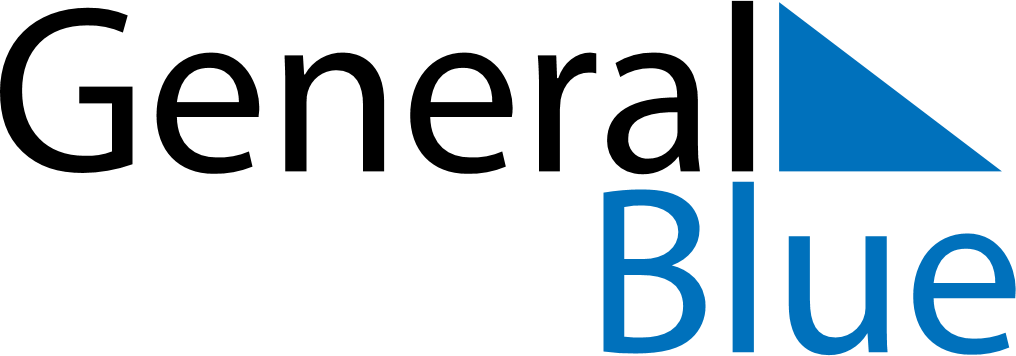 January 2028January 2028January 2028FinlandFinlandMONTUEWEDTHUFRISATSUN12New Year’s Day3456789Epiphany10111213141516171819202122232425262728293031